St Helen’s ChuRCH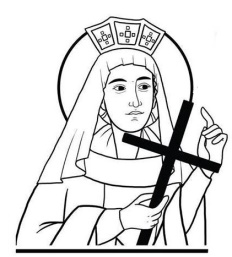 Watford WD24 6NJ01923 223175watfordnorth@rcdow.org.ukFather Voy P. Priest of the DioceseDeacon Liam Lynchwww.rcdow.org.uk/watfordnorthfacebook.com/sthelenswatfordinstagram.com/sthelenswatford twitter.com/sthelenswatford____________________________________________________________________ My gratitude to you all for making our Christmas celebrations so joyous and meaniingful. May the Spirit of Christmas be in us all year round. On a more personal note, I thank you for your generous Christmas gifts.From now on, if you have a Mass Intention please come and see me so I can arrange the Mass for you.Fr Voy Przyjalkowski____________________________________________________________O Lord God, full of love and compassion. I have no idea where I am going. I do not see the road ahead of me. I cannot know for certain where it will end. Nor do I really know myself. And that fact that I think I am following your Will does not mean that I am actually doing so But I believe that the desire to return to you does in fact please You. And I hope I have that desire in all that I am doing. I hope that I will never do anything apart from that desire to please You.And I know that if I do this You will lead me by the right road though I may know nothing about it. Therefore, I will trust You always though I may seem to be lost and in the shadow of death. I will not fear for You are ever with me and you will never leave me to make my journey alone. by Thomas MertonSunday 9th january 2022‘The Baptism of our Lord’MASS INTENTIONS FOR BOTH WEEKSSat: 8th	      08.30 Confessions/Benediction/Adoration09.15 	Dom & Rose Currid Intentions18.00		Steve Wiles R.I.PSun:9th               09.00 Peter & Maureen Brennan R.I.P		11.00		Mary Welsh R.I.P		NO EVENING MASSMon10th     09.15 Paddy & Margaret Barry IntentionsTues 11th:	09.15		Mary Currid Intentions		Adoration & Benediction after MassWed 12th: 	____________________________________________Thurs 13th:	10.00 		Cecilia Mc Manus R.I.PFri:14th	09.15		Maura Dubay R.I.PAdoration & Benediction after MassSat: 15th	08.30 		Confessions09.15 	Carmel & Joe Burke Intentions18.00 Jimmy & Mary Currid Intentions	Sun:16th	09.00		Bridie O Shea R.I.P			11.00		Bo Rogers R.I.PNO EVENING MASS_________________________________________________________________CRIB APPEAL 2021Thank you for your generous donations to this appeal: so far it has raised £265.11 for the Catholic Children’s Society. It is not too late to give a donation and envelopes are provided next to the crib.SPUC ANNUAL APPEALSpeakers from The Society for the Protection of Unborn Children will be at both our morning Masses next Sunday 16th January.  They will speak briefly about the dangers of home abortions being promoted by the Government during the Covid crisis and the difficulties some University pro-life groups are now experiencing. There will be postcards to sign that will then be presented to the Prime Minister and some stickers for you to wear. There will be a basket at the front of the Church for donations.SYNOD 2022 PART 2The second phase of the process will move from “reflection” and will focus on “who we would like to be as a parish?” There will be three sessions for parishioners to come and share their ideas and suggestions as follows. Please try and come and support this:12/01/2022 7.30 - 9pm - Parish Hall13/01/2022 10.30am - 12.00md - Parish Hall16/01/2022 10.30am (after 9 Mass) - Parish Hall CONFIRMATION 2022This year’s programme will begin in March and  Application Forms will be available shortly. The Sacrament of Confirmation will take place on 17th June 2022 at 7pm.ADDITIONAL INFORMATION OVERLEAFMONDAY EVENING PRAYER GROUPBegins this Monday 10th at 7pm. It will take place in the Church but access is via the Sacristy. The group is led by Peter Arokiasamy.All welcome.RCIA (Rite of Christian Initiation of Adults)RCIA is a programme for adults that explains the Catholic faith and prepares candidates to be received into the Church. It will be a requirement of the programme that Candidates attend at least four Masses. If you or someone you know would like to join and be prepared for Baptism or Confirmation, then please email the Parish Office with your details and you will be contacted. Alternatively, you can collect a form from the Hall Lobby on Tues, Wed or Thurs. The programme is due to start 27/01/2022 from 19.30 – 20.30 (Thursday evenings). The Week of Prayer for Christian Unity18th – 25th January 2022The Week of Prayer for Christian Unity in 2022 has been prepared by the churches of the Middle East, the history of which was, and still is, characterised by conflict and strife, tainted with blood and darkened by injustice and oppression. The Christians of the Middle East offer  resources conscious that the world shares many of the travails and much of the difficulties that it experiences, and yearns for a light to lead the way to the Saviour who is the light that overcomes darkness.The story of the Magi visiting the Holy Family in Bethlehem is one very familiar to us. The Magi have sometimes been seen as a symbol of the world’s diversity – different religions and cultures – that comes to pay homage to the Christ-child. The story might therefore represent the unity of all created that God desires. For resources, go to https://ctbi.org.uk/week-of-prayer-for-christian-unity-2022/